Important Announcement Regarding Permanent Changes in Business HoursWCCA Mills County Outreach Office (Malvern)Hours of operation will be changing Beginning the week of May 30, 2022.The new office hours will be: Monday-Thursday 8am-4:30pm Fridays 8am-12pmPlease visit our WCCA website at https://www.westcentralca.org/ to find out how you can contact other WCCA outreach offices near you. Thanks!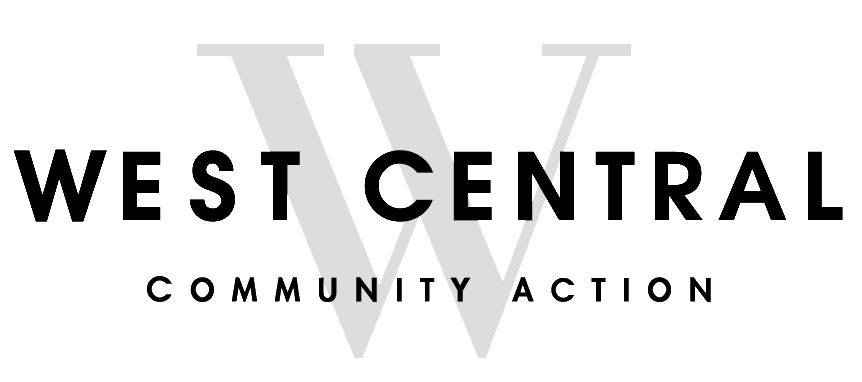 